ЕЖЕДНЕВНЫЙ ПРОГНОЗвозникновения и развития чрезвычайных ситуаций на территорииЛенинградской области на 17 марта 2023 г.(подготовлен на основе информации ФГБУ "Северо-Западное управление по гидрометеорологии и мониторингу окружающей среды") 1. Метеорологическая обстановка.Малооблачно. Преимущественно без осадков. Ночью местами туман. Ветер ночью западных направлений 1-5 м/с, днем юго-западный, южный 2-7 м/с. Температура воздуха ночью -6...-11 гр., местами до -16 гр., днем 0...+5 гр. На дорогах местами гололедица. Атмосферное давление будет повышаться.Неблагоприятные метеорологические явления: не прогнозируются.Опасные метеорологические явления:  не прогнозируются.Агрометеорологическая обстановка: в норме.2. Радиационная, химическая, бактериологическая обстановка: в норме.3. Гидрологическая обстановка: имеются 24 стационарных гидрометеорологических поста для наблюдения за обстановкой.Текущие отметки уровней воды на гидропостах в пределах допустимой нормы.Обзор гидрометеорологических условий и прогноз на ближайшие дни14-15 марта, в результате теплой погоды, сопровождаемой жидкими осадками, на большинстве рек области начались весенние процессы.  Отмечается  разрушение ледяного покрова, появились полыньи, вода на льду. Интенсивность подъемов уровней воды на реках в среднем составила 1-30 см, на притоках Невы и Волхова – 20-55 см в сутки. Несмотря на подъемы, уровни воды наблюдаются на 0,05-0,55 м ниже нормы. Горизонты воды на озерах наблюдаются: на Ладожском – на 0,24 м и на Онежском – на 0,11 м ниже нормы. По данным измерений за 15 марта на большинстве рек сохраняется  ледостав с толщиной льда 5-40 см, что на 5-30 см ниже  нормы для данного периода. Покрытость Ладожского озера льдом составляет 60%.По данным снегосъемки за 15 марта на западе Ленинградской области высота снежного покрова составляла 22-35 см, что на 7-10 см выше нормы, а в бассейне Вуоксы на 9 см ниже нормы для данного периода и запас воды в  снеге – 71-116% от нормы максимальных значений за зимний период. На востоке Ленинградской области высота снега наблюдалась  49-57 см, что на 4-15 см выше нормы для данного периода и запас воды в снеге составил 112-147% от нормы максимальных значений за зимний период. Наименьший запас воды в снеге отмечался в бассейне р. Луга (71%), наибольший – в бассейнах р. Тихвинки (147%) и р. Сяси (132%). В ближайшие дни в результате неустойчивого характера погоды температура воздуха будет меняться от отрицательных значений ночью до положительных днем. Такое  колебание температур воздуха будет способствовать замедленному развитию весенних процессов. Продолжится разрушение ледяного покрова, интенсивность подъемов составит  1-40 см в сутки.ОБЗОР ЛЕДОВОЙ ОБСТАНОВКИ НА ЛАДОЖСКОМ ОЗЕРЕ На Ладожском озере припай отмечается в бухте Петрокрепость с толщиной льда  25-45 см, далее узкой полосой вдоль южного побережья, вдоль береговой линии Волховской губы с толщиной льда 20-30 см, в Свирской губе с толщиной льда 30-40 см, вдоль восточного и северо-восточного побережий и в северных шхерах. В Свирской губе наблюдается вода на льду.В бухте Петрокрепость в районе Осиновецкого маяка, в Волховской губе в районе устья р. Сясь и  в Свирской губе в районе м. Стороженский сохраняются торосы льда, а в  устье реки Невы - полынья.Выше кромки припая в бухте Петрокрепость, вдоль южного побережья, в Волховской и Свирской губах, а так же в северо-восточной части озера в районе Валаамского архипелага отмечается плавучий лед сплоченностью 9-10 баллов.Мористее припая и очень сплоченного плавучего льда в юго-восточной, восточной, северо-восточной и центральной частях озера наблюдается плавучий лед сплоченностью 8-9 баллов.В северо-западной части озера чистая вода.На остальной акватории Ладожского озера отмечаются отдельные льдины.Покрытость озера льдом составляет 60%.Прогноз до 13 марта 2023 годаНа Ладожском озере продолжится процесс ледообразования. Ожидается увеличение количества плавучего льда.Дрейф льда от умеренного до сильного будет наблюдаться: 10-12 марта - преимущественно в северных направлениях, 13 марта – в восточном направлении.Прогноз до 20 марта 2023 годаПроцесса ледообразования на Ладожском озере не ожидается. Будет отмечаться медленное разрушение льда. Уменьшится количество плавучего льда.Дрейф льда будет наблюдаться: ночью 17 марта – от слабого до умеренного в восточном направлении, днем 17 марта и 18 марта – от умеренного до сильного в северо-западном, северном направлениях, 19-20  марта – от умеренного до сильного в северном, северо-восточном направлениях. 3.1. Опасные гидрологические явления: не прогнозируются.4. Биолого-социальная обстановка:На территории Ленинградской области зарегистрировано 250 102 случая заражения коронавирусной инфекцией, 244 359 человек выписан, 3 510 летальных исходов. За прошедшие сутки зарегистрировано 132 случая коронавирусной инфекции.5. Лесопожарная обстановка:С 03.10.2022 года установлено окончание пожароопасного сезона на землях лесного фонда Ленинградской области (приказ Комитета по природным ресурсам ЛО № 26 от 23.09.2022).6. Прогноз чрезвычайных ситуаций.6.1. Природные и природно-техногенные ЧС:- повышается вероятность происшествий, связанных с гололёдно-изморозевыми явлениями и переохлаждениями людей, особенно среди социально незащищенных групп населения (Источник – сезонное понижение температуры воздуха, гололедица);- повышается вероятность провалов людей и техники под неокрепший лед водоемов Ленинградской области (Источник — процессы ледообразования, колебания температуры воздуха,   туман);- повышается  вероятность травматизма людей падающим с кровель сооружений снегом и льдом при несвоевременной уборке снега и льда с крыш зданий и при обрушении ветхих, широкопролётных, а также широкоформатных конструкций (Источник ЧС – нарушения при контроле состояния зданий, колебания температуры воздуха, туман);- повышается вероятность увеличения количества пострадавших на реках и озёрах Ленинградской области, а также заблудившихся в лесах Ленинградской области (Источник – нарушение правил безопасности в лесах и на воде, туман);- сохраняется вероятность возникновения острых респираторных вирусных инфекций;- существует вероятность выявления завозных случаев опасных инфекционных и вирусных заболеваний (в том числе новая коронавирусная инфекция). (Источник – посещение гражданами РФ различных стран, в том числе тропического региона);- существует вероятность возникновения случаев эпидемических вспышек острых кишечных инфекций (Источник – завоз и несанкционированная продажа некачественных овощей и фруктов, нарушение санитарно-гигиенических норм);- существует возможность возникновения случаев инфекционных заболеваний животных, в том числе африканской чумой свиней и бешенством (Источник – попадание возбудителей с территории других субъектов РФ);6.2. Техногенные ЧС:- сохраняется вероятность происшествий (до 0,5) связанных с ДТП, в том числе с участием детей, перекрытием движения по автотрассам, затруднениями в движении на автодорогах и, особенно, на опасных участках дорог Ленинградской области и автотрассе М-10 «Россия»: Тосненский район 626-628 км, Тосненский район 667- 669 км, А-181 «Скандинавия»: Выборгский район 113-115 км, 119-122 км, 135-136 км, Р-21 «Кола»: Всеволожский район 20-26 км, 28-30 км, Кировский район 40-42 км, 45-53 км, 66-75 км, Волховский район 97-99 км, 121-124 км, Р-23 «Санкт-Петербург - Псков»: Лужский район 133-134 км; (Источник – загруженность автотрасс, нарушения скоростного режима, низкое качество дорожного полотна, туман, гололедица);- повышается вероятность (до 0,5) возникновения происшествий на акваториях Ленинградской области (Источник – нарушения мер безопасности на воде, туман);- повышается вероятность (до 0,5) авиапроисшествий, изменения в расписании воздушных судов на территории Ленинградской области (Источник – технические неисправности, туман);- сохраняется вероятность (до 0,5) происшествий и аварий на железнодорожном транспорте на территории Ленинградской области (Источник – нарушение правил эксплуатации железнодорожного транспорта, неисправность путей, дефекты оборудования, туман);- сохраняется вероятность (до 0,5) повреждений (замыканий, обрывов) на ЛЭП, ТП и линиях связи, объектов экономики, транспорта и жилого фонда. Возможны нарушения жизнеобеспечения населения в связи с авариями на объектах электроснабжения (Источник – изношенность сетей, повышение нагрузки на сети, туман);- сохраняется вероятность (до 0,4) возникновения аварий на объектах ЖКХ на всей территории Ленинградской области, нарушений жизнеобеспечения населения в связи с авариями на объектах водо- и теплоснабжения (нарушение работы сетей и в связи с отключениями энергоснабжения) (Источник – изношенность сетей, прохождение отопительного периода, туман);- сохраняется вероятность (до 0,4) возникновения техногенных пожаров и взрывов бытового газа на территории субъекта (Источник – изношенность оборудования, нарушение техники безопасности при использовании электрических и газовых приборов, а также пиротехники);- существует вероятность обнаружения взрывоопасных предметов и неразорвавшихся снарядов времен ВОВ.7. Рекомендации по предупреждению возможных рисков ЧС Ф и ТП РСЧС.В целях предупреждения ЧС, аварий и происшествий главам администраций муниципальных образований области рекомендуется: По предупреждению бытовых пожаров:- отделам надзорной деятельности провести внеплановые проверки противопожарного состояния в детских оздоровительных лагерях. Уделить особое внимание выявлению и устранению нарушений.совместно с жилищно-эксплуатационными организациями и иными заинтересованными организациями провести проверки (ревизии) состояния жилищного фонда, в т.ч. печного отопления, электрических и газовых сетей на предмет их технического состояния, с принятием мер по устранению выявленных нарушений;совместно с жилищно-эксплуатационными организациями провести проверки распределительных щитов, монтажа электропроводки и печного отопления;совместно с органами внутренних дел и жилищно-эксплуатационными организациями провести работу по профилактике правонарушений в области пожарной безопасности в местах возможного проживания лиц без определенного места жительства, в неблагополучных семьях и среди граждан, ведущих антисоциальный образ жизни;уточнить финансовые и материальные резервы на случай ликвидации ЧС;проводить обучение населения мерам пожарной безопасности при поквартирных обходах, проверках жилых домов, на собраниях жильцов и в учебно-консультационных пунктах при администрациях округов, РЭУ, ЖКХ;во всех организациях (объектах) МО разместить стенды (информационные щиты) на противопожарную тематику;проверить наличие указателей пожарных водоемов, пожарных гидрантов и других источников противопожарного водоснабжения;провести ревизию искусственных противопожарных водоисточников;средствами СМИ организовать информирование населения о соблюдении правил пожарной безопасности при эксплуатации нагревательных приборов, печного отопления;совместно с ОНД продолжить контроль над выполнением населением и юридическими лицами правил пожарной безопасности;в деревянном жилом фонде совместно с ОНД организовать проверку устройства печей (кухонных очагов) на предмет безопасной эксплуатации.По предупреждению ДТП:совместно с органами ГИБДД продолжить реализацию мер по предупреждению аварийных ситуаций на дорогах федерального значения и общего пользования. Осуществлять контроль над дорогами возле детских дошкольных и школьных учреждений.совместно с дорожно-ремонтными службами продолжить комплекс мероприятий по улучшению состояния дорог.По предупреждению аварий на объектах жизнеобеспечения населения:проверить готовность к эксплуатации резервных ДЭС;усилить контроль над готовностью аварийно-восстановительных бригад по реагированию на аварии на объектах жизнеобеспечения.усилить контроль над работой котельных и запасами топлива.По предупреждению санитарно-эпидемиологической обстановки: организовать контроль над соблюдением санитарного законодательства предприятиями общественного питания и торговли пищевыми продуктами, обратив особое внимание на детские дошкольные и школьные учреждения и учебные заведения. По предупреждению биолого-социальной обстановки:- мониторинг охотничьих угодий и иных территорий, являющихся средой обитания дикого кабана в целях выявления случаев падежа и установления численности диких кабанов; - проведение разъяснительной работы среди населения.Рекомендации СМИ:организовать пропаганду в местных СМИ: профилактики рисков, правил пожарной безопасности, правил безопасного поведения на водных объектах и при посещении лесов, информирование населения об эпидемиологической ситуации; организовать доведение до населения телефонов спасательных (пожарно-спасательных) формирований. Рекомендации дежурным сменам органов повседневного управления:доведение ежедневного прогноза до глав МО и заинтересованным лицам;организовать своевременное размещение в СМИ прогноза ЧС и происшествий, рекомендаций населению;уточнить наличие сил и средств и их готовность к действиям по предупреждению и ликвидации последствий, прогнозируемых ЧС, аварий и происшествий;организовать своевременное реагирование по предоставлению информации о ЧС, авариях и происшествиях, анализ действий служб, отвечающих за их ликвидацию; осуществлять контроль над выполнением рекомендуемых мероприятий в городских и районных звеньях областной подсистемы РСЧС;организовать контроль над состоянием и обстановкой на дорогах общего пользования совместно со службой дорожного агентства;организовать взаимодействие с органами ГИБДД по предоставлению информации о дорожно-транспортных происшествиях. 	Рекомендации в связи с гидрологической обстановкой на водоёмах Ленинградской области:- организовать мониторинг на реках и внутренних водоёмах.ЗНЦ (СОД) ЦУКС ГУ МЧС России по Ленинградской области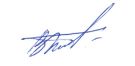 подполковник внутренней службы 							   В.В. БыстровИсполнитель	                                                                                                             П.И. КононовичПередала: диспетчер ЕДДС Волховского МР                                                        Е.М. НешенковаРека-ПунктОтметка "0" поста,мБСУровень,смИзменение засуткиНеблагоприятнаяотметкаОпаснаяотметкаЛедовые явленияЛуга-Толмачево30,91698-620Нет св Луга-Кингисепп-0,0613116-680Нет свЛуга-Луга35,088115450-Нет свОредеж-Вырица50,851433--Нет свОредеж-Чикино91.11709--Нет свНарва-Степановщина25,3543-1--осевший лёд;Нева-Петрокрепость04253--ледостав неполный;Тосна-Тосно24,6925055530610вода на льду;ледяной покров с полыньями;Тигода-Любань28,922557470600ледяной покров с полыньями;Дымка-Домачево58,021405--ледостав,ровный;Тихвинка-Горелуха28,1117529-650ледостав,ровный;Тихвинка-Тихвин32,589819450500ледостав,ровный;Паша-Пашский Перевоз2,691880-450Нет свПаша-Дуброво39,8311314--ледяной покров с полыньями 1 бал.;Паша-Часовенское3,522495760790Нет свКапша-Еремина Гора49,5710313--Нет свОять-Мининская125,74813-420ледостав,ровный;Оять-Акулова Гора8,931466-550Нет свН.Л.К.-Свирица0464-1570600Нет свС.Л.К.-Сясьские Рядки04412--Нет своз.Онежское-Вознесенье 31,81030--ледяной покров с полыньями 1 бал.;Пчевжа Белая18,9215328--ледостав,ровный;Охта-Новое Девяткино8,5422033--Нет свЯндеба-Яндеба40,3723116--Нет св